О внесении изменений в постановлениеадминистрации муниципального образованияСоль-Илецкий городской округ от 30.10.2019 № 2256-п «Об утверждении муниципальной программы «Развитиетранспортной системы Соль-Илецкогогородского округа»В соответствии со статьями 179, 179.3 Бюджетного Кодекса Российской Федерации, Федеральным законом от 06.10.2003 № 131-ФЗ «Об общих принципах организации местного самоуправления в Российской Федерации», Уставом муниципального образования Соль-Илецкий городской округ, постановлением администрации муниципального образования Соль-Илецкий городской округ от 26.01.2016 № 56-п «Об утверждении порядка разработки, реализации и оценки эффективности муниципальных программ муниципального образования Соль-Илецкий городской округ», постановлением администрации муниципального образования Соль-Илецкий городской округ от 16.09.2019№ 1922-п «Об утверждении перечня муниципальных программ» постановляю:1. Внести изменения в постановление администрации муниципального образования Соль-Илецкий городской округ от 30.10.2019 № 2256-п «Об утверждении муниципальной программы «Развитие транспортной системы Соль-Илецкого городского округа»1.1. Приложение к постановлению администрации муниципального образования Соль-Илецкий городской округ от 30.10.2019 № 2256-п «Об утверждении муниципальной программы «Развитие транспортной системы Соль-Илецкого городского округа» изложить в новой редакции, согласно приложению к настоящему постановлению.2. Контроль за исполнением настоящего постановления оставляю за собой.3. Постановление вступает в силу после его официального опубликования (обнародования).Первый заместитель главы администрациигородского округа – заместительглавы администрации городского округапо строительству, транспорту,благоустройству и ЖКХ                                                                А.Р. ХафизовРазослано: организационный отдел, прокуратура района, отдел по строительству, транспорту, ЖКХ, дорожному хозяйству, газификации и связи.Приложение к постановлению администрациимуниципального образованияСоль-Илецкий городской округот 31.03.2021 № 775-пПриложение к постановлению администрациимуниципального образованияСоль-Илецкий городской округот 30.10.2019 № 2256-пПаспортмуниципальной программы«Развитие транспортной системы Соль-Илецкого городского округа»1. Общая характеристика реализации муниципальной ПрограммыСоль-Илецкий городской округ располагает развитой транспортной инфраструктурой, которая включает предприятия железнодорожного и автомобильного транспорта. Транспорт как инфраструктурная отрасль обеспечивает базовые условия жизнедеятельности и развития государства и общества. Для Соль-Илецкого городского округа состояние и развитие транспортной системы имеют первостепенное значение и являются необходимыми условиями реализации инновационной модели экономического роста и улучшения качества жизни населения.Программа подготовлена с учетом роли и места транспорта в решении приоритетных задач социально-экономического развития Соль-Илецкого городского округа на период до 2025 года.Несмотря на благоприятные тенденции в работе отдельных видов транспорта, транспортная система не в полной мере отвечает существующим потребностям и перспективам развития Соль-Илецкого городского округа. Несбалансированное и несогласованное развитие отдельных видов транспорта и транспортной инфраструктуры в условиях ограниченности инвестиционных ресурсов ограничивает развитие единого экономического пространства Соль-Илецкого городского округа и не позволяет в полной мере осваивать ресурсы сельских населенных пунктов городского округа.Автомобильные дороги являются важнейшим элементом транспортной системы Соль-Илецкого городского округа. Они обеспечивают жизнедеятельность населенных пунктов, во многом определяют возможности развития городского округа.В связи с изменением образа жизни людей, превращением автомобиля в необходимое средство передвижения, значение автомобильных дорог постоянно возрастает.Несоответствие уровня развития автомобильных дорог уровню автомобилизации приводит к существенному росту расходов, повышению уровня аварийности.Протяженность сети автомобильных дорог общего пользования местного значения составляет 384,5 км, из которых лишь 174,8 км с твердым покрытием.Содержание в надлежащем состоянии автомобильных дорог и элементов по их обустройству требует регулярного выполнения большого объема работ по очистке от снега, пыли и грязи проезжей части дорог, тротуаров, обочин, по ямочному ремонту покрытия дорог, по промывке водопропускных труб, очистке и мойке дорожных знаков, а также по замене, при необходимости, элементов обустройства автомобильных дорог и искусственных сооружений на них.Для улучшения условий транспортного сообщения необходима организация и проведение мероприятий по реконструкции, капитальному ремонту, ремонту и содержанию автомобильных дорог. Несоответствие уровня развития автомобильных дорог на территории городского округа растущим потребностям населения в транспортных сообщениях приводит к снижению скоростей движения транспортных потоков, простоям в транспортных заторах и значительным потерям времени участниками дорожного движения.На автомобильных дорогах городского округа сохраняется высокий уровень аварийности и тяжести последствий дорожно-транспортных происшествий. Проблема обеспечения безопасности дорожного движения является приоритетной в связи с несоответствием существующей дорожно-транспортной инфраструктуры потребностям общества в безопасном дорожном движении, недостаточной эффективностью функционирования системы обеспечения безопасности дорожного движения, крайне низкой дисциплиной участников дорожного движения на фоне высокого уровня смертности и травматизма людей вследствие дорожно-транспортных происшествий.Общественный транспорт является одним из важных факторов обеспечения жизнедеятельности населенных пунктов Соль-Илецкого городского округа, базовой инфраструктурой экономического роста и значимым фактором повышения уровня жизни населения. Его устойчивое, сбалансированное и эффективное развитие служит необходимым условием обеспечения темпов экономического роста, повышения качества жизни населения, создания социально ориентированной экономики.Предпочтение жителями и гостями округа общественного транспорта обеспечивает более экономичное использование проезжей части дорог при устойчивом пассажиропотоке, следовательно, улучшает общую производительность улично-дорожной сети.В связи с отсутствием средств финансирования в необходимом объеме наблюдается тенденция ухудшения организации транспортного обслуживания населения.Организация транспортного обслуживания населения Соль-Илецкого городского округа должна отвечать самым разнообразным интересам жителей. В настоящее время в городском округе функционируют не все общественные транспортные маршруты в пригородном сообщении, что причиняет значительные неудобства жителям.Администрацией муниципального образования Соль-Илецкий городской округ принимаются меры по созданию условий для предоставления транспортных услуг населению, организации транспортного обслуживания и обеспечению равной доступности пассажирских услуг для населения Соль-Илецкого городского округа.Для реализации основных принципов регулирования в вопросах организации транспортного обслуживания населения принят Федеральный закон «Об организации регулярных перевозок пассажиров и багажа автомобильным транспортом и городским наземным электрическим транспортом в Российской Федерации и о внесении изменений в отдельные законодательные акты Российской Федерации» от 13.07.2015 года № 220-ФЗ.Для решения проблем в сфере транспортной системы предусмотрено активное воздействие на ситуацию с помощью программно-целевого метода управления, предполагающего разработку муниципальной программы «Развитие транспортной системы Соль-Илецкого городского округа», направленной на решение задачи развития транспортной системы городского округа в целом.Согласно Транспортной стратегии Российской Федерации на период до 2030 года общественный транспорт должен перейти в качественное новое целевое состояние, обеспечивающее доступность и высокое качество транспортных услуг в соответствии с социальными стандартами.Достижение данной цели означает удовлетворение в полном объеме растущих потребностей населения в перевозках, обеспечение устойчивой связи сельских населенных пунктов городского округа с магистральной сетью транспортных коммуникаций.Регулирование цен, а также высокий уровень социальной нагрузки привели к низкой рентабельности и убыточности пассажирских перевозок. Это обусловлено снижением объемов предоставляемых услуг при сохранении всей инфраструктуры видов общественного транспорта и незначительном снижении численности производственного персонала, отсутствием эффективного механизма финансовой компенсации выпадающих доходов при осуществлении пассажирских перевозок; льготным категориям пассажиров, а также отставанием роста доходов от роста цен на потребляемые транспортом топливо, электроэнергию, материалы и технические средства.В существующих условиях сохранение и формирование устойчиво функционирующей и доступной для всех слоев населения единой системы общественного транспорта требует повышения эффективности расходования бюджетных средств на основе совершенствования системы среднесрочного планирования, программно-целевого подхода к решению этих вопросов.2. Приоритеты муниципальной политики в сфере реализации муниципальной ПрограммыМуниципальная политика в городском округе предполагает закрепление минимальных социальных транспортных стандартов на законодательном уровне и использование механизмов компенсации потерь в доходах транспортных компаний, возникающих в результате государственного регулирования тарифов на пассажирские перевозки.Приоритеты муниципальной политики в сфере реализации программы на период до 2025 года сформированы с учетом целей и задач, поставленных в стратегических документах  областного и местного уровней.Согласно положениям транспортной стратегии Российской Федерации на период до 2030 года развитие транспортной системы становится необходимым условием реализации инновационной модели экономического роста и улучшения качества жизни населения.Основной целью программы является:Развитие современной и эффективной инфраструктуры автомобильных дорог общего пользования местного значения, обеспечивающей благоприятные условия для устойчивого развития и функционирования единой системы общественного пассажирского транспорта.Задачами программы является:- создание условий для формирования единой дорожной сети, круглогодично доступной для населения, обеспечение требуемого технического состояния автомобильных дорог местного значения, повышение их пропускной способности;- создание условий для стабильного функционирования пассажирского транспорта, обеспечения качества и равной доступности услуг общественного транспорта для всех категорий населения округа.Приоритетными направлениями муниципальной политики Соль-Илецкого городского округа на данном этапе социально-экономического развития городского округа являются:модернизация системы дорожного хозяйства городского округа, создание механизмов формирования дорожной сети, отвечающей потребностям общества и обеспечивающей растущий спрос на автомобильные перевозки общественным пассажирским транспортом;обеспечение доступности услуг общественного пассажирского автомобильного транспорта для населения городского округа.Проведение муниципальной политики социально-экономического развития осуществляется Соль-Илецким городским округом, поскольку дорожная деятельность, создание условий для предоставления транспортных услуг и организация транспортного обслуживания населения в границах муниципальных образований городского округа относятся к вопросам местного значения в соответствии с Федеральным законом от 6 октября 2003 года № 131-ФЗ «Об общих принципах организациях местного самоуправления в Российской Федерации».3. Перечень показателей (индикаторов) муниципальной Программы Сведения о показателях (индикаторах) Программы и их значения представлены в приложении № 1 к настоящей Программе.4. Характеристика основных мероприятий ПрограммыПрограмма реализуется в период с 2020 года по 2025 год, что позволит решить поставленные цели и задачи в сфере развития дорожной и транспортной системы. Этапы реализации Программы не выделяются.Для достижения поставленных целей и установленных задач в рамках Программы предусматривается реализация следующих основных мероприятий:Основное мероприятие 1: «Капитальный ремонт, ремонт и содержание автомобильных дорог общего пользования местного значения».Основное мероприятие 2:«Создание условий для предоставления транспортных услуг населению и организация транспортного обслуживания населения в границах городского округа».Реализация основных мероприятий Программы позволит к 2025 году:улучшить транспортную инфраструктуру автомобильных дорог местного значения;увеличить доступность перевозок пассажиров автомобильным транспортом.Перечень основных мероприятий Программы представлен в приложении № 2 к Программе.5. Ресурсное обеспечение ПрограммыРесурсное обеспечение реализации Программы представлено в приложении № 3 к Программе.Приложение 1к муниципальной программе«Развитие транспортной системыСоль-Илецкого городского округа»Сведения о показателях (индикаторах) муниципальной программы, подпрограмм муниципальной программы и их значенияхПриложение 2к муниципальной программе«Развитие транспортной системыСоль-Илецкого городского округа»Перечень основных мероприятий ПрограммыПриложение 3 к муниципальной программе«Развитие транспортной системыСоль-Илецкого городского округа»Ресурсное обеспечение реализации муниципальной программы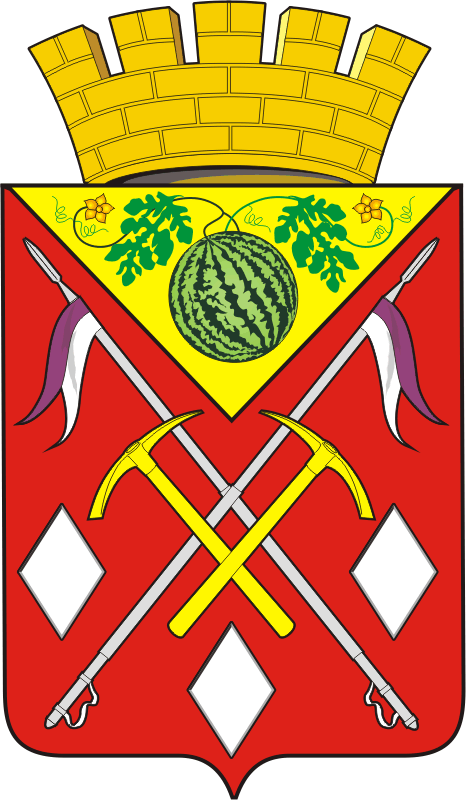 АДМИНИСТРАЦИЯМУНИЦИПАЛЬНОГО ОБРАЗОВАНИЯСОЛЬ-ИЛЕЦКИЙ ГОРОДСКОЙ ОКРУГОРЕНБУРГСКОЙ ОБЛАСТИПОСТАНОВЛЕНИЕ31.03.2021  № 775-пОтветственный исполнитель Программы-Отдел по строительству, транспорту, ЖКХ, дорожному хозяйству, газификации и связи администрации муниципального образования Соль-Илецкий городской округСоисполнители Программы-отсутствуютУчастники Программы-Администрации муниципального образования Соль-Илецкий городской округЦель Программы-Развитие современной и эффективной инфраструктуры автомобильных дорог общего пользования местного значения, обеспечивающей благоприятные условия для устойчивого развития и функционирования единой системы общественного пассажирского транспортаЗадачи Программы--Создание условий для формирования единой дорожной сети, круглогодично доступной для населения, обеспечение требуемого технического состояния автомобильных дорог местного значения, повышение их пропускной способности;создание условий для стабильного функционирования пассажирского транспорта, обеспечения качества и равной доступности услуг общественного транспорта для всех категорий населения округаПоказатели (индикаторы) Программы-Протяженность сети автомобильных дорог общего пользования местного значения, отвечающих нормативным требованиям;количество функционирующих муниципальных маршрутов регулярных пассажирских перевозок по регулируемым тарифам.площадь твердого покрытия автомобильных дорог общего пользования местного значения после капитального ремонта и ремонтаСрок и этапы реализации Программы-2020 - 2025 годы. Этапы реализации Программы не выделяютсяОбъемы бюджетных ассигнований Программы-общий объем финансирования Программы –
302 531,579 тыс. рублей;в том числе по годам реализации:2020 год – 44 912,730 тыс. рублей, из них средства бюджета городского округа – 23 580,295 тыс.рублей, 21 332,435 тыс. рублей - областной;2021 год – 82 767,500 тыс. рублей, из них средства бюджета городского округа – 20 067,321 тыс.рублей, 62700,179 тыс. рублей - областной;2022 год – 33 774,200 тыс. рублей, из них средства бюджета городского округа – 15992,400 тыс.рублей, 17 781,800 тыс. рублей - областной;2023 год – 33717,700 тыс. рублей, из них средства бюджета городского округа – 15935,900 тыс. рублей, 17 781,800 тыс. рублей - областной;2024 год – 52 807,792 тыс. рублей, из них средства бюджета городского округа – 34 877,292 тыс. рублей, 17 930,500 тыс. рублей - областной;2025 год – 54 551,657 тыс. рублей, из них средства бюджета городского округа – 36 621,157 тыс. рублей, 17 930,500 тыс. рублей - областной. Ожидаемые результаты реализации Программы-повышение доступности и качества услуг общественного транспорта за счет улучшения транспортной инфраструктуры автомобильных дорог общего пользования, сохранение приемлемого уровня тарифов на пассажирские перевозки по регулируемым тарифамN п/пНаименование  показателя (индикатора)Единица измеренияЗначение показателей по годамЗначение показателей по годамЗначение показателей по годамЗначение показателей по годамЗначение показателей по годамЗначение показателей по годамN п/пНаименование  показателя (индикатора)Единица измерения202020212022202320242025123456789Муниципальная программа «Развитие транспортной системы Соль-Илецкого городского округа»Муниципальная программа «Развитие транспортной системы Соль-Илецкого городского округа»Муниципальная программа «Развитие транспортной системы Соль-Илецкого городского округа»Муниципальная программа «Развитие транспортной системы Соль-Илецкого городского округа»Муниципальная программа «Развитие транспортной системы Соль-Илецкого городского округа»Муниципальная программа «Развитие транспортной системы Соль-Илецкого городского округа»Муниципальная программа «Развитие транспортной системы Соль-Илецкого городского округа»Муниципальная программа «Развитие транспортной системы Соль-Илецкого городского округа»Муниципальная программа «Развитие транспортной системы Соль-Илецкого городского округа»1Протяженность сети автомобильных дорог общего пользования местного значения километров384,5384,5384,5384,5384,5384,52.Количество функционирующих муниципальных маршрутов регулярных пассажирских перевозок по регулируемым тарифамшт.2666663.Площадь твердого покрытия автомобильных дорог общего пользования местного значения после капитального ремонта и ремонтатыс. кв.м.87,38030,08730,08730,08730,08730,087N п/пНомер и наименование основного мероприятияОтветственный исполнительСрокСрокОжидаемый конечный результат (краткое описание)Последствия нереализации основного мероприятияСвязь с показателями (индикаторами) муниципальной программы (подпрограммы)N п/пНомер и наименование основного мероприятияОтветственный исполнительначала реализацииокончания реализацииОжидаемый конечный результат (краткое описание)Последствия нереализации основного мероприятияСвязь с показателями (индикаторами) муниципальной программы (подпрограммы)123456781Капитальный ремонт, ремонт и содержание автомобильных дорог общего пользования местного значенияотдел по строительству, транспорту, ЖКХ, дорожному хозяйству, газификации и связи2020 год2025 годулучшение транспортной инфраструктуры автомобильных дорогУвеличение износа автомобильных дорог муниципального значения;Несоответствие автомобильных дорог муниципального значения техническим требованиям к транспортно-эксплуатационным показателямПлощадь твердого покрытия автомобильных дорог общего пользования местного значения после капитального ремонта и ремонта;Протяженность сети автомобильных дорог общего пользования местного значения2Создание условий для предоставления транспортных услуг населению и организация транспортного обслуживания населения в границах городского округаотдел по строительству, транспорту, ЖКХ, дорожному хозяйству, газификации и связи2020 год2025 годУвеличение доступности перевозок пассажиров автомобильным транспортомСнижение доступности автомобильных перевозок для населенияКоличество функционирующих муниципальных маршрутов регулярных пассажирских перевозок по регулируемым тарифам№ СтатусНаименование муниципальной программы, основного мероприятияГлавный распорядитель бюджетных средств (ГРБС)  Источники финансирования, наименование мероприятияОбъемы финансирования (тыс. рублей в ценах соответствующих годов)Объемы финансирования (тыс. рублей в ценах соответствующих годов)Объемы финансирования (тыс. рублей в ценах соответствующих годов)Объемы финансирования (тыс. рублей в ценах соответствующих годов)Объемы финансирования (тыс. рублей в ценах соответствующих годов)Объемы финансирования (тыс. рублей в ценах соответствующих годов)Объемы финансирования (тыс. рублей в ценах соответствующих годов)Ожидаемые результаты в 2025 году№ СтатусНаименование муниципальной программы, основного мероприятияГлавный распорядитель бюджетных средств (ГРБС)  Источники финансирования, наименование мероприятияВсего за                        2020-2025в том числе по годамв том числе по годамв том числе по годамв том числе по годамв том числе по годамв том числе по годамОжидаемые результаты в 2025 году№ СтатусНаименование муниципальной программы, основного мероприятияГлавный распорядитель бюджетных средств (ГРБС)  Источники финансирования, наименование мероприятияВсего за                        2020-2025202020212022202320242025Ожидаемые результаты в 2025 году123456789101112131Муниципальная программаРазвитие транспортной системы Соль-Илецкого городского округаадминистрация муниципального образования Соль-Илецкий городской округВсего по программе, в том числе:302531,57944912,73082767,50033774,20033717,70052807,79254551,6571Муниципальная программаРазвитие транспортной системы Соль-Илецкого городского округаадминистрация муниципального образования Соль-Илецкий городской округобластной бюджет155457,21421332,43562700,17917781,80017781,80017930,50017930,5001Муниципальная программаРазвитие транспортной системы Соль-Илецкого городского округаадминистрация муниципального образования Соль-Илецкий городской округбюджет городского округа147074,36523580,29520067,32115992,40015935,90034877,29236621,157Основное мероприятие: 1. "Капитальный ремонт, ремонт и содержание автомобильных дорог общего пользования местного значения"Основное мероприятие: 1. "Капитальный ремонт, ремонт и содержание автомобильных дорог общего пользования местного значения"Основное мероприятие: 1. "Капитальный ремонт, ремонт и содержание автомобильных дорог общего пользования местного значения"Основное мероприятие: 1. "Капитальный ремонт, ремонт и содержание автомобильных дорог общего пользования местного значения"Основное мероприятие: 1. "Капитальный ремонт, ремонт и содержание автомобильных дорог общего пользования местного значения"Основное мероприятие: 1. "Капитальный ремонт, ремонт и содержание автомобильных дорог общего пользования местного значения"Основное мероприятие: 1. "Капитальный ремонт, ремонт и содержание автомобильных дорог общего пользования местного значения"Основное мероприятие: 1. "Капитальный ремонт, ремонт и содержание автомобильных дорог общего пользования местного значения"Основное мероприятие: 1. "Капитальный ремонт, ремонт и содержание автомобильных дорог общего пользования местного значения"Основное мероприятие: 1. "Капитальный ремонт, ремонт и содержание автомобильных дорог общего пользования местного значения"Основное мероприятие: 1. "Капитальный ремонт, ремонт и содержание автомобильных дорог общего пользования местного значения"Основное мероприятие: 1. "Капитальный ремонт, ремонт и содержание автомобильных дорог общего пользования местного значения"Основное мероприятие: 1. "Капитальный ремонт, ремонт и содержание автомобильных дорог общего пользования местного значения"2Основное мероприятие: 1."Капитальный ремонт, ремонт и содержание автомобильных дорог общего пользования местного значения"администрация муниципального образования Соль-Илецкий городской округВсего274638,72543257,13082067,50033774,20033717,70040350,59541471,600Улучшение транспортной инфраструктуры автомобильных дорог2Основное мероприятие: 1."Капитальный ремонт, ремонт и содержание автомобильных дорог общего пользования местного значения"администрация муниципального образования Соль-Илецкий городской округв том числе:Улучшение транспортной инфраструктуры автомобильных дорог2Основное мероприятие: 1."Капитальный ремонт, ремонт и содержание автомобильных дорог общего пользования местного значения"администрация муниципального образования Соль-Илецкий городской округобластной бюджет155457,21421332,43562700,17917781,80017781,80017930,50017930,500Улучшение транспортной инфраструктуры автомобильных дорог2Основное мероприятие: 1."Капитальный ремонт, ремонт и содержание автомобильных дорог общего пользования местного значения"администрация муниципального образования Соль-Илецкий городской округбюджет городского округа119181,51121924,69519367,32115992,40015935,90022420,09523541,100Улучшение транспортной инфраструктуры автомобильных дорогОсновное мероприятие: 2. "Создание условий для предоставления транспортных услуг населению и организация транспортного обслуживания населения в границах городского округа"Основное мероприятие: 2. "Создание условий для предоставления транспортных услуг населению и организация транспортного обслуживания населения в границах городского округа"Основное мероприятие: 2. "Создание условий для предоставления транспортных услуг населению и организация транспортного обслуживания населения в границах городского округа"Основное мероприятие: 2. "Создание условий для предоставления транспортных услуг населению и организация транспортного обслуживания населения в границах городского округа"Основное мероприятие: 2. "Создание условий для предоставления транспортных услуг населению и организация транспортного обслуживания населения в границах городского округа"Основное мероприятие: 2. "Создание условий для предоставления транспортных услуг населению и организация транспортного обслуживания населения в границах городского округа"Основное мероприятие: 2. "Создание условий для предоставления транспортных услуг населению и организация транспортного обслуживания населения в границах городского округа"Основное мероприятие: 2. "Создание условий для предоставления транспортных услуг населению и организация транспортного обслуживания населения в границах городского округа"Основное мероприятие: 2. "Создание условий для предоставления транспортных услуг населению и организация транспортного обслуживания населения в границах городского округа"Основное мероприятие: 2. "Создание условий для предоставления транспортных услуг населению и организация транспортного обслуживания населения в границах городского округа"Основное мероприятие: 2. "Создание условий для предоставления транспортных услуг населению и организация транспортного обслуживания населения в границах городского округа"Основное мероприятие: 2. "Создание условий для предоставления транспортных услуг населению и организация транспортного обслуживания населения в границах городского округа"Основное мероприятие: 2. "Создание условий для предоставления транспортных услуг населению и организация транспортного обслуживания населения в границах городского округа"3Основное мероприятие: 2."Создание условий для предоставления транспортных услуг населению и организация транспортного обслуживания населения в границах городского округа"администрация муниципального образования Соль-Илецкий городской округВсего27892,8541655,600700,0000,0000,00012457,19713080,057Увеличение доступности перевозок пассажиров автомобильным транспортом3Основное мероприятие: 2."Создание условий для предоставления транспортных услуг населению и организация транспортного обслуживания населения в границах городского округа"администрация муниципального образования Соль-Илецкий городской округв том числе:Увеличение доступности перевозок пассажиров автомобильным транспортом3Основное мероприятие: 2."Создание условий для предоставления транспортных услуг населению и организация транспортного обслуживания населения в границах городского округа"администрация муниципального образования Соль-Илецкий городской округобластной бюджет0,0000,0000,0000,0000,0000,0000,000Увеличение доступности перевозок пассажиров автомобильным транспортом3Основное мероприятие: 2."Создание условий для предоставления транспортных услуг населению и организация транспортного обслуживания населения в границах городского округа"администрация муниципального образования Соль-Илецкий городской округбюджет городского округа27892,8541655,600700,0000,0000,00012457,19713080,057Увеличение доступности перевозок пассажиров автомобильным транспортом4Итого по программе,                                в том числе:302531,57944912,73082767,50033774,20033717,70052807,79254551,6574областной бюджет155457,21421332,43562700,17917781,80017781,80017930,50017930,5004бюджет городского округа147074,36523580,29520067,32115992,40015935,90034877,29236621,157